Conceptos ComputadoraHardwareSoftwareSistema operativo (ejemplos)CPURAMROMDispositivos de salida (ejemplos)Dispositivos de entrada (ejemplos)Dispositivos de comunicación (ejemplos)Dispositivos de procesamiento (ejemplos)Dispositivos de almacenamiento (ejemplos)Software de aplicaciónSoftware de programaciónNetiquetaSalud digitalCiudadanía digitalAvatarVirusTipos de virusAntivirus ejemplosEjercicios de conversión decimal a binarioEjercicios de conversión de unidades de almacenamientoElementos de correo electrónico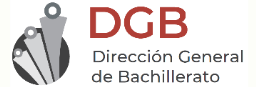 CENTRO ESCOLAR ALBATROSTURNO MATUTINO, CLAVE 30PBH0388DTUXPAN, VER, ZONA 01CENTRO ESCOLAR ALBATROSTURNO MATUTINO, CLAVE 30PBH0388DTUXPAN, VER, ZONA 01CENTRO ESCOLAR ALBATROSTURNO MATUTINO, CLAVE 30PBH0388DTUXPAN, VER, ZONA 01CENTRO ESCOLAR ALBATROSTURNO MATUTINO, CLAVE 30PBH0388DTUXPAN, VER, ZONA 01CENTRO ESCOLAR ALBATROSTURNO MATUTINO, CLAVE 30PBH0388DTUXPAN, VER, ZONA 01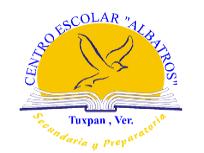 GUIA DE EXAMENGUIA DE EXAMENPARCIAL IPARCIAL IASIGNATURACULTURA DIGITALCULTURA DIGITALNOMBRE DEL DOCENTENOMBRE DEL DOCENTENOMBRE DEL DOCENTEING. LUIS ROSAS VELÁZQUEZING. LUIS ROSAS VELÁZQUEZFECHA DE EXAMEN 11 DE OCTUBRE 2023FECHA DE EXAMEN 11 DE OCTUBRE 2023